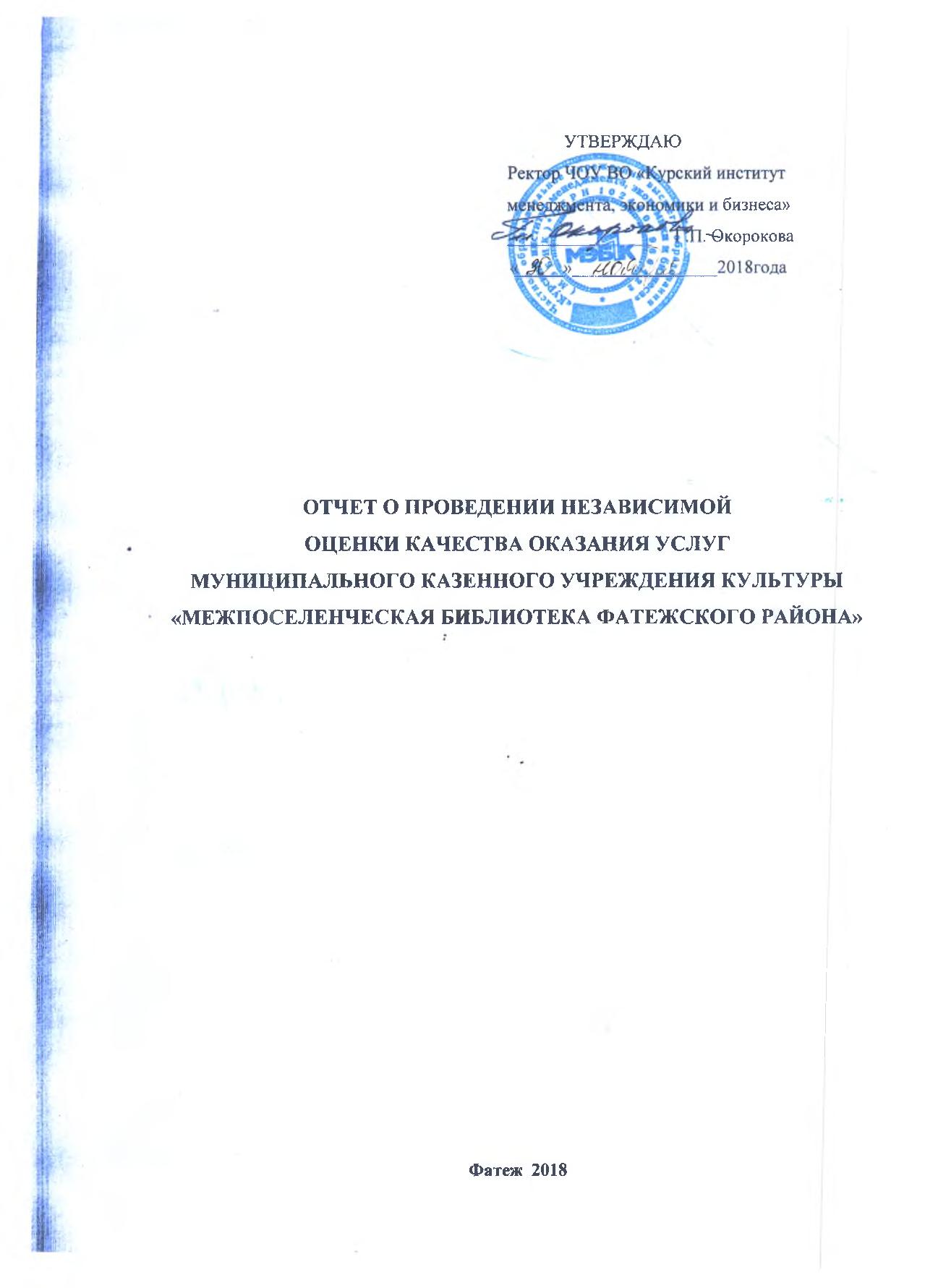 Независимая оценка качества предоставляемых услугАнализ результатов проведения независимой оценки качества оказания услуг МКУК «Фатежская межпоселенческая библиотека»Независимая оценка качества оказания услуг  является одной из форм общественного контроля и проводится в целях предоставления гражданам информации о качестве оказания услуг организацией культуры, а также в целях повышения качества их деятельности. Независимая оценка проводится Центром независимой оценки качества условий оказания услуг организациями в сфере образования и культуры, созданном в ЧОУ ВО «Курский институт менеджмента, экономики и бизнеса» на основании приказа № 01-01-03/70 от 5 сентября 2018г. Сведения о реквизитах организации, представлены в приложении. Независимая оценка качества оказания услуг  проводится в соответствии с приказом Минкультуры России  от 27 апреля 2018 года № 599 «Об утверждении показателей, характеризующих общие критерии оценки качества условий оказания услуг организациям культуры» и в соответствии со ст.36.2 Закона Российской Федерации от 9 октября 1992г.,№ 3612-1,приказ Минкультуры России от 20.02.2015 № 277 «Об утверждении требований к содержанию и форме предоставления информации о деятельности организации культуры, размещенной на официальных сайтах уполномоченного федерального органа исполнительной власти, органов государственной власти субъектов Российской Федерации, органов местного самоуправления и организаций культуры в сети «Интернет».Для проведения анкетирования респондентов была разработана анкета с  установлением баллов по каждому критерию в соответствии с приказом Минкультуры России от 27 апреля 2018 года № 599, которая включает вопросы в соответствии с разработанными критериями:Показатели, характеризующие критерий «Открытость и доступность информации об организации» (3 показателя)Показатели, характеризующие критерий «Комфортность условий предоставления услуг» (2 показателя)Показатели, характеризующие критерий «Доступность услуг для инвалидов»(3 показателя) Показатели, характеризующие критерий «Доброжелательность, вежливость работников организации»(3 показателя)Показатели, характеризующие критерий «Удовлетворенность условиями оказания услуг» (3 показателя)Цель исследования – произвести оценку качества оказания услуг вМуниципальном казенном учреждении культуры «Межпоселенческая библиотека Фатежского района» (далее – МКУК «Фатежская межпоселенческая библиотека»)на современном этапе социального развития.  Задачи исследования: - выявить факторы, оказывающие позитивное и негативное влияние на качество услуг вМКУК «Фатежская межпоселенческая библиотека»;- выявить мнение населения о качестве услуг в  учреждении культуры; - осуществить анализ выявленных (в контексте оценивания) сильных и слабых сторон деятельности учреждения;  - выработать рекомендации по улучшению качества услуг учреждения.На основания приказа Отдела культуры Администрации Фатежского района Курской области «О проведении в 2018 году независимой оценки качества условий оказания услуг учреждениями культуры Фатежского района Курской области» от 20 июля 2018 года № 44 был проведен  комплекс работ по сбору, обобщению и анализу информации о качестве оказания услуг МКУК «Фатежская межпоселенческая библиотека» в период с 1 августа по 31  октября 2018 года.Данная независимая оценка проводилась в отношении Фатежской межпоселенческой библиотеки и сельских библиотек-филиалов района. В качестве объекта исследования выступили пользователи МКУК «Фатежская межпоселенческая библиотека»: учащиеся, студенты, молодежь, служащие, пенсионеры. Сбор данных по показателям независимой оценки качества оказания услуг осуществлялся организацией-оператором методом анкетирования: - сбор, обобщение и анализ информации, полученной в результате обработки анкет, заполненных специалистами организации-оператора по результатам анализа официального сайтаМКУК «Фатежская межпоселенческая библиотека»;- сбор, обобщение и анализ информации, полученной МКУК «Фатежская межпоселенческая библиотека» организацией-оператором в результате обработки заполненных респондентами анкет  (Таблица  1). Таблица 1. Сведения о количестве опрошенныхТаблица 2. Вопросы и критерии для определения интегрированного показателяВ ходе проведения независимой оценки качества оказания услуг МКУК «Фатежская межпоселенческая библиотека» по результатам анализа сайта и независимого анкетирования получателей услуг  организации в соответствии с установленными критериями были получены следующие результаты и составлена сводная таблица  (Таблица 3).Таблица 3. Сводная таблица МКУК «Фатежская межпоселенческая библиотека»Максимальное количество баллов, которое сможет набрать организация равно 500.По результату проведения анкетирования МКУК «Фатежская межпоселенческая библиотека» количественная  величина агрегированного показателя составила 346,8 из 500 возможных. Количество респондентов составило819 человек.Значение интегрального показателя для учреждения культуры рассчитывалось как сумма значений исходных показателей по 5 критериям (14 показателям) и представлена в таблице (Таблица 3).По первому критерию «Открытость и доступность информации об организации»МКУК «Фатежская межпоселенческая библиотека»набрала  72,46 при этом:74,2% –считают, что информация о деятельности соответствует  на официальном сайте.62,6 % - считают, что на официальном сайте в наличии и функционируют дистанционные способы обратной связи и взаимодействия с получателями услуг.78,5% - удовлетворены открытостью и доступностью информации о деятельности организации.Оценка проведена методом сплошного просмотра содержимого страниц официального сайта учреждения с выявлением и фиксацией признаков наличия(отсутствия) соответствующих текстов (контент-анализ), установления соответствия информации требованиям нормативных и правовых документов, степени удобства доступа к текстам для посетителей официального сайта, а также на основании анкетирования респондентов Таблица 4.  Сведения по критерию 1 ««Открытость и доступность информации об организации культуры»По второму критерию «Комфортность условий предоставления услуг» МКУК «Фатежская межпоселенческая библиотека» общее количество баллов составило 74,4 при этом:28,2%– опрошенных считают, что организация обеспечена комфортными условиями для предоставления услуг;71,5 –  удовлетворены комфортностью условий предоставления услуг.Таблица 5. Сведения по второму критерию «Комфортность условий предоставления услуг».По третьему критерию «Доступность услуг для инвалидов» МКУК «Фатежская межпоселенческая библиотека» общее количество балов составило 15, 15 при этом: 5,4 %  – отметили удовлетворенность территории, прилегающей к организации;87, 9%  – отметили, что имеются значительные недостатки в том, как обеспечены в организации условия доступности, позволяющие инвалидам получать услугу наравне с другими;78,4%–  отметили неудовлетворенность доступностью услуг для инвалидов.Оценка проведена методом анкетирования респондентов с фиксацией полученных результатов и осмотром МКУК «Фатежская межпоселенческая библиотека».Таблица  6. Сведения по третьему критерию «Доступность услуг для инвалидов»По четвертому критерию «Доброжелательность, вежливость работников организации» МКУК «Фатежская межпоселенческая библиотека» набрала 96,99 баллов. При этом: 99,6%– довольны доброжелательностью и вежливостью работников организации при первичном контакте;73,7% – довольны доброжелательностью и вежливостью работников организации при использовании дистанционных форм взаимодействия;99,6 % – удовлетворены доброжелательностью, вежливостью работников при обращении в организацию.Таблица 7.  Сведения по четвертому критерию «Доброжелательность, вежливость, работников организации»По пятому критерию «Удовлетворенность условиями оказания услуг» МКУК «Фатежская межпоселенческая библиотека » набрала  87,8 баллов. При этом:83,7 – готовы порекомендовать организацию родственникам и друзьям;63,5 %– удовлетворены графиком работы организации;66,5%  –удовлетворены в целом оказанием услуг.Таблица 8.    Сведения по критерию 5 «Удовлетворенность условиями оказания услуг»Таким образом, значение интегрального показателя МКУК «Фатежская межпоселенческая библиотека», его состав и структура представлены в таблице 9.Таблица 9. Значение интегрального показателя МКУК «Фатежская межпоселенческая библиотека»Далее рассмотрим долю каждого критерия в общем значении значение интегрального показателя МКУК «Фатежская межпоселенческая библиотека»По итогам анализа МКУК «Фатежская межпоселенческая библиотека» предложен следующий план по устранению выявленных недостатков Таблица 10.Таблица 10. План по устранению недостатков, выявленных в ходе независимой оценки качества условий оказания услугТаким образом, подводя итоги исследования по независимой оценке качества предоставляемых услуг учреждением культуры МКУК «Фатежская межпоселенческая библиотека» можно сделать вывод о том, что у большинства респондентов библиотека играет важную роль как источник информации и  центр общения. График работы и режим большинство опрошенных устраивает.Для  комфортной работы респондентам необходимы доброжелательность сотрудников библиотек, компетентность, наличие дополнительных услуг и соблюдение установленных (заявленных) сроков их предоставления. В целом большинство опрошенных довольны качеством оказания услуг, но желают улучшения материально-технической базы для создания более комфортной среды. Из-за отсутствия должного финансирования осуществить обслуживание людей с ограниченными возможностями нельзя,  и результаты анкетирования это подтверждают.Сейчас библиотека является единственным бесплатным источником получения информации, способствует привлечению к чтению, сохранению культурных традиций на фоне бурно развивающихся информационных процессов, содействует социальной адаптации.ПРИЛОЖЕНИЕСведения об организации  - оператореЧастное образовательное учреждение высшего образования «Курский институт менеджмента, экономики и бизнеса»305000, г. Курск, ул. Радищева, 35Тел. 70-82-46, факс 70-56-87ИНН 4632005963 КПП 463201001Р/сч 40703810000520000006К/сч 30101810145250000411Филиал «Центральный» Банка ВТБ (ПАО) г. МоскваБИК 044525411ОКОНХ 92200, ОКПД 803, ОКПО 035414063ОГРН 1024600966422, ОКТМО 38701000ОКФС - 53Организация Количество человекМКУК «Фатежская межпоселенческая библиотека»819Итого819Наименование показателяМнение получателей услуг Баллы 1.1 Соответствие информации о деятельности организации, размещенной на общедоступных информационных ресурсахда301.1 Соответствие информации о деятельности организации, размещенной на общедоступных информационных ресурсахнет01.2 Обеспечение на официальном сайте организации наличия и функционирования дистанционных способов обратной связи и взаимодействия с получателями услугда301.2 Обеспечение на официальном сайте организации наличия и функционирования дистанционных способов обратной связи и взаимодействия с получателями услугнет01.3Удовлетворенность открытостью, полнотой и доступностью информации о деятельности организации, размещенной на информационных стендах, на сайтах в сети «Интернет»да401.3Удовлетворенность открытостью, полнотой и доступностью информации о деятельности организации, размещенной на информационных стендах, на сайтах в сети «Интернет»нет02.1 Обеспечение в организации комфортных условий для предоставления услуг:1. Отлично, все устраивает502.1 Обеспечение в организации комфортных условий для предоставления услуг:2. В целом хорошо402.1 Обеспечение в организации комфортных условий для предоставления услуг:3.Удовлетворительно, незначительные недостатки302.1 Обеспечение в организации комфортных условий для предоставления услуг:4. Плохо, много недостатков202.1 Обеспечение в организации комфортных условий для предоставления услуг:5.Неудовлетворительно, совершенно не устраивает02.2Удовлетворенность комфортностью условий предоставления услугда502.2Удовлетворенность комфортностью условий предоставления услугнет03.1Оборудование территории, прилегающей к организации, и ее помещений с учетом доступности для инвалидов:1. Отлично, все устраивает303.1Оборудование территории, прилегающей к организации, и ее помещений с учетом доступности для инвалидов:2. В целом хорошо7,53.1Оборудование территории, прилегающей к организации, и ее помещений с учетом доступности для инвалидов:3.Удовлетворительно, незначительные недостатки53.1Оборудование территории, прилегающей к организации, и ее помещений с учетом доступности для инвалидов:4. Плохо, много недостатков2,53.1Оборудование территории, прилегающей к организации, и ее помещений с учетом доступности для инвалидов:5.Неудовлетворительно, совершенно не устраивает03.2Обеспечение в организации условий доступности, позволяющих инвалидам получать услуги наравне с другими:да403.2Обеспечение в организации условий доступности, позволяющих инвалидам получать услуги наравне с другими:нет03.3Удовлетворенность доступностью услуг для инвалидов:да303.3Удовлетворенность доступностью услуг для инвалидов:нет04.1Удовлетворенность доброжелательностью, вежливостью работников организации, обеспечивающих первичный контакт и информирование получателя услуги:да404.1Удовлетворенность доброжелательностью, вежливостью работников организации, обеспечивающих первичный контакт и информирование получателя услуги:нет04.2Удовлетворенных доброжелательностью, вежливостью работников организации при использовании дистанционных форм взаимодействия (по телефону, по электронной почте, с помощью электронных1. Отлично, все устраивает404.2Удовлетворенных доброжелательностью, вежливостью работников организации при использовании дистанционных форм взаимодействия (по телефону, по электронной почте, с помощью электронных2. В целом хорошо304.2Удовлетворенных доброжелательностью, вежливостью работников организации при использовании дистанционных форм взаимодействия (по телефону, по электронной почте, с помощью электронных3.Удовлетворительно, незначительные недостатки204.2Удовлетворенных доброжелательностью, вежливостью работников организации при использовании дистанционных форм взаимодействия (по телефону, по электронной почте, с помощью электронных4. Плохо, много недостатков3,54.2Удовлетворенных доброжелательностью, вежливостью работников организации при использовании дистанционных форм взаимодействия (по телефону, по электронной почте, с помощью электронных5.Неудовлетворительно, совершенно не устраивает04.3Удовлетворенность, доброжелательностью, вежливостью работников организации, обеспечивающих непосредственное оказание услуги при обращении в организациюда204.3Удовлетворенность, доброжелательностью, вежливостью работников организации, обеспечивающих непосредственное оказание услуги при обращении в организациюнет05.1Готовность рекомендовать организацию родственникам и знакомымда305.1Готовность рекомендовать организацию родственникам и знакомымнет05.2Удовлетворенность графиком работы организации:1. Отлично, все устраивает205.2Удовлетворенность графиком работы организации:2. В целом хорошо105.2Удовлетворенность графиком работы организации:3.Удовлетворительно, незначительные недостатки85.2Удовлетворенность графиком работы организации:4. Плохо, много недостатков55.2Удовлетворенность графиком работы организации:5.Неудовлетворительно, совершенно не устраивает05.3Удовлетворенность в целом условиями оказания услуг в организации:1. Отлично, все устраивает505.3Удовлетворенность в целом условиями оказания услуг в организации:2. В целом хорошо405.3Удовлетворенность в целом условиями оказания услуг в организации:3.Удовлетворительно, незначительные недостатки305.3Удовлетворенность в целом условиями оказания услуг в организации:4. Плохо, много недостатков55.3Удовлетворенность в целом условиями оказания услуг в организации:5.Неудовлетворительно, совершенно не устраивает0Наименование показателяМнение получателей услуг Баллы Кол-во ответивших на вопросСумма баллов по каждому вопросуСумма баллов по каждому вопросуСред-ний1.1 Соответствие информации о деятельности организации, размещенной на общедоступных информационных ресурсахда30608182401824022,271.1 Соответствие информации о деятельности организации, размещенной на общедоступных информационных ресурсахнет021101824022,271.2 Обеспечение на официальном сайте организации наличия и функционирования дистанционных способов обратной связи и взаимодействия с получателями услугда30513153901539018,791.2 Обеспечение на официальном сайте организации наличия и функционирования дистанционных способов обратной связи и взаимодействия с получателями услугнет030601539018,791.3Удовлетворенность открытостью, полнотой и доступностью информации о деятельности организации, размещенной на информационных стендах, на сайтах в сети «Интернет»да40643257202572031,4031,401.3Удовлетворенность открытостью, полнотой и доступностью информации о деятельности организации, размещенной на информационных стендах, на сайтах в сети «Интернет»нет017602572031,4031,402.1 Обеспечение в организации комфортных условий для предоставления услуг:1. Отлично, все устраивает50231115503166038,652.1 Обеспечение в организации комфортных условий для предоставления услуг:2. В целом хорошо40342136803166038,652.1 Обеспечение в организации комфортных условий для предоставления услуг:3.Удовлетворительно, незначительные недостатки3016148303166038,652.1 Обеспечение в организации комфортных условий для предоставления услуг:4. Плохо, много недостатков208016003166038,652.1 Обеспечение в организации комфортных условий для предоставления услуг:5.Неудовлетворительно, совершенно не устраивает0503166038,652.2Удовлетворенность комфортностью условий предоставления услугда50586293002930035,772.2Удовлетворенность комфортностью условий предоставления услугнет023302930035,773.1 Оборудование территории, прилегающей к организации, и ее помещений с учетом доступности для инвалидов:1. Отлично, все устраивает304413203147,53,843.1 Оборудование территории, прилегающей к организации, и ее помещений с учетом доступности для инвалидов:2. В целом хорошо7,5584353147,53,843.1 Оборудование территории, прилегающей к организации, и ее помещений с учетом доступности для инвалидов:3.Удовлетворительно, незначительные недостатки51527603147,53,843.1 Оборудование территории, прилегающей к организации, и ее помещений с учетом доступности для инвалидов:4. Плохо, много недостатков2,5253632,53147,53,843.1 Оборудование территории, прилегающей к организации, и ее помещений с учетом доступности для инвалидов:5.Неудовлетворительно, совершенно не устраивает031203147,53,843.2 Обеспечение в организации условий доступности, позволяющих инвалидам получать услуги наравне с другими:да4099396039604,833.2 Обеспечение в организации условий доступности, позволяющих инвалидам получать услуги наравне с другими:нет0720039604,833.3Удовлетворенность доступностью услуг для инвалидов:да30177531053106,483.3Удовлетворенность доступностью услуг для инвалидов:нет0642053106,484.1Удовлетворенность доброжелательностью, вежливостью работников организации, обеспечивающих первичный контакт и информирование получателя услуги:да40816326403264039,854.1Удовлетворенность доброжелательностью, вежливостью работников организации, обеспечивающих первичный контакт и информирование получателя услуги:нет0303264039,854.2Удовлетворенных доброжелательностью, вежливостью работников организации при использовании дистанционных форм взаимодействия (по телефону, по электронной почте, с помощью электронных1. Отлично, все устраивает40604241603049037,224.2Удовлетворенных доброжелательностью, вежливостью работников организации при использовании дистанционных форм взаимодействия (по телефону, по электронной почте, с помощью электронных2. В целом хорошо3020360903049037,224.2Удовлетворенных доброжелательностью, вежливостью работников организации при использовании дистанционных форм взаимодействия (по телефону, по электронной почте, с помощью электронных3.Удовлетворительно, незначительные недостатки20122403049037,224.2Удовлетворенных доброжелательностью, вежливостью работников организации при использовании дистанционных форм взаимодействия (по телефону, по электронной почте, с помощью электронных4. Плохо, много недостатков3,5003049037,224.2Удовлетворенных доброжелательностью, вежливостью работников организации при использовании дистанционных форм взаимодействия (по телефону, по электронной почте, с помощью электронных5.Неудовлетворительно, совершенно не устраивает0003049037,224.3Удовлетворенность, доброжелательностью, вежливостью работников организации, обеспечивающих непосредственное оказание услуги при обращении в организациюда20816163201632019,924.3Удовлетворенность, доброжелательностью, вежливостью работников организации, обеспечивающих непосредственное оказание услуги при обращении в организациюнет0301632019,925.1Готовность рекомендовать организацию родственникам и знакомымда30686205802085025,125.1Готовность рекомендовать организацию родственникам и знакомымнет013302085025,125.2Удовлетворенность графиком работы организации:1. Отлично, все устраивает20520104001335216,305.2Удовлетворенность графиком работы организации:2. В целом хорошо1028028001335216,305.2Удовлетворенность графиком работы организации:3.Удовлетворительно, незначительные недостатки8191521335216,305.2Удовлетворенность графиком работы организации:4. Плохо, много недостатков5001335216,305.2Удовлетворенность графиком работы организации:5.Неудовлетворительно, совершенно не устраивает0001335216,305.3Удовлетворенность в целом условиями оказания услуг в организации:1. Отлично, все устраивает50545272503801046,412. В целом хорошо40254101603801046,413.Удовлетворительно, незначительные недостатки30206003801046,414. Плохо, много недостатков5003801046,415.Неудовлетворительно, совершенно не устраивает0003801046,41Организация1.1Соответствие информации о деятельности организации, размещенной на общедоступных информационных ресурсах1.2 Обеспечение на официальном сайте организации наличия и функционирования дистанционных способов обратной связи и взаимодействия с получателями услуг1.3Удовлетворенность открытостью, полнотой и доступностью информации о деятельности организации, размещенной на информационных стендах, на сайтах в сети «Интернет»Итого1.      МКУК «Фатежская межпоселенческая библиотека»22,2718,7931,4072,46Организация2.1Обеспечение в организации комфортных условий для предоставления услуг:2.2Удовлетворенность комфортностью условий предоставления услугИтого1.      МКУК «Фатежская межпоселенческая библиотека»	38,6535,7774,4Организация3.1Оборудование территории, прилегающей к организации, и ее помещений с учетом доступности для инвалидов:3.2Обеспечение в организации условий доступности, позволяющих инвалидам получать услуги наравне с другими:3.3Удовлетворенность доступностью услуг для инвалидовИтого1.      МКУК «Фатежская межпоселенческая библиотека »3,844,836,48    15.15Организация1.Удовлетворенность доброжелательностью, вежливостью работников организации2. Удовлетворенных доброжелательностью, вежливостью работников организации при использовании дистанционных форм взаимодействия3Удовлетворенность, доброжелательностью, вежливостью работников организации, обеспечивающих непосредственное оказание услуги при обращении в организациюИтого1.      МКУК «Фатежская межпоселенческая библиотека»39,8537,2219,9296,99Организация1. Готовность рекомендовать организацию родственникам и знакомым2.Удовлетворенность графиком работы организации3.Удовлетворенность в целом условиями оказания услуг в организацииИтого1.      МКУК «Фатежская межпоселенческая библиотека»25,1216,3046,4187,8ОрганизацияКритерий1(100)Критерий1(100)Критерий 2(100)Критерий 2(100)Критерий 3(100)Критерий 3(100)Критерий 4(100)Критерий 4(100)Критерий 5(100)Критерий 5(100)Общееколичествобаллов(500 баллов)Общееколичествобаллов(500 баллов)Организациябаллы %баллы %баллы %баллы %баллы %баллы %МКУК «Фатежская межпоселенческая библиотека»72,4672,462174,474,42215,1515,15496,9996,992887,887,825346,869,3Недостатки выявленные в ходе НОКНаименование мероприятий по устранению недостатковПлановый срок реализацииПлановый срок реализацииI.Открытость и доступность информации об организацииI.Открытость и доступность информации об организацииI.Открытость и доступность информации об организацииI.Открытость и доступность информации об организацииСовершенствовать сайт организацииОбновление (актуализация) информации о работе МКУК «Фатежская межпоселенческая библиотека»,  размещенной на официальном сайте организации. Продолжение функционирования дистанционных способов обратной связи с получателями услуг: телефона, электронной почты, электронных сервисов. Весь периодВесь периодII.Комфортность условий предоставления услугII.Комфортность условий предоставления услугII.Комфортность условий предоставления услугII.Комфортность условий предоставления услугНедостаточная обеспеченность материально - технического оснащенияОбновление материально- технической базы:  компьютеризация и подключение к сети Интернет оставшихся сельских библиотек-филиалов, подключение  модельных библиотек района к НЭБ. Обеспечение в организации условий для предоставления услуг: ремонт помещений,  наличие комфортной зоны отдыха, наличие и понятность навигации внутри организации, доступность питьевой воды, наличие и доступность санитарно-гигиенических помещений (воды, мыла, туалета), гардероба.Пополнение фондов новой литературой по разным отраслям знания.В течении трех лет2019-2021гIII.Доступность услуг для инвалидовIII.Доступность услуг для инвалидовIII.Доступность услуг для инвалидовIII.Доступность услуг для инвалидовНедостаточное обеспечение в организации условий для комфортного пребывания инвалидов и возможность получения услуг наравне с другимиОборудование территории, прилегающей к организации, и ее помещений с учетом доступности для инвалидов: оборудование пандусами, стоянками для автотранспортных средств для инвалидов, наличие поручней, расширенных дверных проемов. Обеспечение в организации условий доступности, позволяющих инвалидам получать услуги наравне с другими: пополнение книжного фонда специальными изданиями для слабовидящих, проведение мероприятий для лиц с ограниченными возможностями здоровья. Заключение договоров о сотрудничестве с организациями, представляющими интересы отдельных групп населения, в том числе лиц с ограниченными возможностями здоровья.В течении трех лет2019-2021гIV.Доброжелательность, вежливость работников организацииIV.Доброжелательность, вежливость работников организацииIV.Доброжелательность, вежливость работников организацииIV.Доброжелательность, вежливость работников организацииЗамечания по качеству коммуникаций при личном контакте и дистанционном обращенииПродолжить работу специалистов учреждения с учетом требований Кодекса профессиональной этики.Улучшить обратную связь при использовании дистанционных форм взаимодействия (по телефону, электронной почте).Весь периодV.Удовлетворенность условиями оказания услугV.Удовлетворенность условиями оказания услугV.Удовлетворенность условиями оказания услугV.Удовлетворенность условиями оказания услугИнформирование населения о мероприятиях в библиотекеИнформирование населения о предстоящих мероприятиях, составление рекламных буклетов, афиш, анонсов. Публикации в СМИ.Весь период